To make a referral please complete the form with as much detail as possible and send by secure email to Safe@rbfrs.co.uk.  By submitting this form to RBFRS the referring agency has ensured that the lawful basis for processing the personal data they are responsible for complies with Data Protection legislation.Referrer’s name and role Organisation:   Relationship to young person:   Phone No:   		Email address:   Address and Postcode:   Young Person’s detailsFirst and Last Name:   Name to be known by e.g. nickname or alias:   Age:   	Date of birth:   Gender:    	Ethnicity:   Address and Postcode:   Name of school attended:   Is the school aware of the referral?    Please indicate any additional needs for consideration:  Special educational needs (SEN)   Learning Difficulties  Sight or hearing loss  Emotional and Behavioural difficulties (EBD)  Differently abled  Language barriersOther:  Please give details of any other agencies working with the young person:Parent/Guardian’s details (if different from Referrer)Are the family aware of the referral?   First and Last Name:   Address and Postcode (if different):   Phone No:   	Email address:   Relationship to young person:   Please provide details of other adults and siblings at the same address.  Please include the First and Last Name, relationship, age (siblings) and gender:Information to support the referralPlease provide details of any concerns, such as any fire related incidents:Is there any known risk to the safety of Fire and Rescue staff working with the young person?Your PrivacyRoyal Berkshire Fire and Rescue Service (RBFRS) is committed to keeping your personal data private. We shall process any personal data we collect from you in accordance with Data Protection Legislation.For further information about how we use your personal data, please see our website for the FireSafe Working with Children and Young People privacy notice.Please send the completed form using secure email to Safe@rbfrs.co.uk 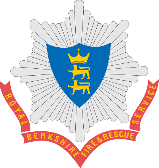 FireSafe Referral Form (Children & Young People)